		(Platzhalter für Vereinslogo)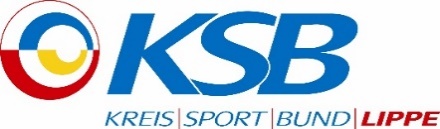 GeocachingGeocaching ist eine GPS-Schnitzeljagd im Freien, welche die Orientierung fördert und gleichzeitig positive Effekte durch die Bewegung an der frischen Luft erzielt. Zudem wird der Zusammenhalt und das Teamgefühl gesteigert, da man im Geocaching nicht gegeneinander, sondern miteinander spielt. Das Ziel ist es, dass möglichst viele Menschen den „Cache“, den sogenannten Schatz finden. Gesucht werden kann als Gruppe oder als Einzelperson. Material:Smartphone mit der offiziellen Geocaching App: https://www.geocaching.com/play Ablauf:Benutzerkonto erstellenGeocaches in der Nähe anzeigen lassenVerein wählt einen gemeinsamen Cache ausMithilfe der App wird werden die Teammitglieder zum Cache geführtCache finden und in das Logbuch eintragen Cache wieder sorgfältig zurücklegenWichtig:Die Caches müssen behutsam behandelt werden und genau an Ort und Stelle zurückgelegt werden. Ansonsten ist die Organisation des Spiels gefährdet. Um als erfolgreiches Team zu fungieren, sollte diese Regel eingehalten werden.Wir wünschen Euch viel Spaß!